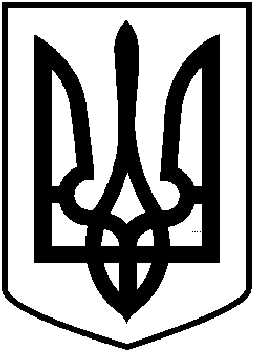 ЧОРТКІВСЬКА  МІСЬКА  РАДАЧЕТВЕРТА СЕСІЯ ВОСЬМОГО СКЛИКАННЯ                                                            РІШЕННЯ            24 грудня  2020 року              м. Чортків                                                                              № 123Про затвердження Програми організації суспільно корисних робіт для правопорушників, на яких судом накладено адміністративне стягнення у вигляді виконаннясуспільно корисних робіт  на території Чортківської  міськоїтериторіальної громади на 2021-2023 рокиЗ метою забезпечення виконання вимог законодавчих актів України щодо виконання порушниками адміністративного стягнення у вигляді суспільно корисних робіт в інтересах захисту прав та інтересів дітей та примусового стягнення заборгованості зі сплати аліментів боржниками, вирішення пріоритетних завдань державної політики у сфері забезпечення захисту прав дитини на належне утримання шляхом вдосконалення порядку примусового стягнення заборгованості зі сплати аліментів, враховуючи рішення виконавчого комітету міської ради від 15 грудня 2020 року № 64 «Про схвалення проекту рішення міської ради «Про затвердження Програми організації суспільно корисних робіт для правопорушників, на яких судом накладено адміністративне стягнення у вигляді виконання суспільно корисних робіт на території Чортківської міської  територіальної громади на 2021-2023 роки», керуючись пунктом 22 статті 26  Закону України «Про місцеве самоврядування в Україні», міська радаВИРІШИЛА: 1. Затвердити Програму організації суспільно корисних робіт для правопорушників, на яких судом накладено адміністративне стягнення у вигляді виконання суспільно корисних робіт на території Чортківської міської  територіальної громади на 2021-2023 роки (додається).2. Управлінню комунального господарства міської ради забезпечити фінансування Програми в межах коштів, передбачених бюджетом Чортківської міської територіальної громади.       3. Комунальним підприємствам: «Благоустрій», «Ритуальна служба», «Чортків дім», Чортківський комбінат комунальних підприємств, «Чортківське виробниче управління водопровідно-каналізаційного господарства», «Парковий культурно-спортивний комплекс» забезпечити виконання організації суспільно корисних робіт згідно з чинним законодавством.       4.  Копію рішення направити комунальним підприємствам: «Благоустрій», «Ритуальна служба», Чортківський комбінат комунальних підприємств, «Чортківське виробниче управління водопровідно-каналізаційного господарства», «Парковий культурно-спортивний комплекс» «Чортків дім», управлінню комунального господарства міської ради.      5.  Рішення міської ради від 11 грудня 2018 року №1285 «Про затвердження Програми організації суспільно корисних робіт для порушників, на яких судом накладено адміністративне стягнення у вигляді виконання суспільно корисних робіт на території  міста Чорткова на 2019-2021 роки» вважати таким, що втратило чинність.      6.  Контроль за організацією виконання рішення покласти на заступника   міського голови з питань діяльності виконавчих органів міської ради Воціховського  В.Ю. та постійну комісію міської ради з  питань розвитку інфраструктури громади та комунального господарства.Міський голова                                                                Володимир ШМАТЬКО